Рабочий листФИ____________________________________________________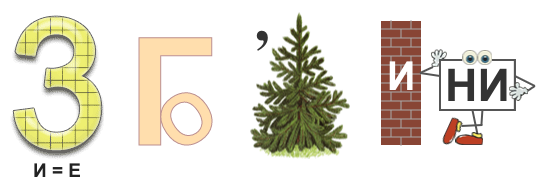 Задание 1Задание 2Задание 5Задание 6